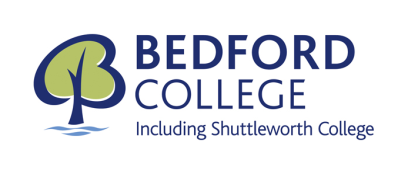 JOB DESCRIPTIONJob Title:	Teaching AssistantReports to: 	Additional Support Team LeaderBackgroundA Teaching Assistant will provide support to learners on mainstream programmes with learning difficulties and/or disabilities both in the classroom and throughout college. Activities in class may include, note taking for the learner, encouraging the learner to remain focused and on task and to develop the social and emotional skills of the learner according to any social/emotional difficulties. The teaching assistant will implement the relevant support whilst being directed by the subject tutor.Overall Responsibilities:To assist the learner in accessing the curriculumTo assist the learner to achieve their qualification aimTo assist the learner to become independent learnersTo deliver the support needs of the individual as identified at the support interviewMain Duties:To provide in class support on mainstream programmes for students with an identified need as co-ordinated by the Head of Department.To support under the direction of the tutor to support the learning of the learner. To collate and circulate information on disabilities and to ensure availability to the whole organisation.To agree with the tutor, the role and responsibilities of the Teaching Assistant in the classroom/outside the classroom.To attend meetings and regular reviews with line manager.To keep appropriate records as required by the College e.g. ISP’s, Support Cards, etcTo develop the independence of the learner.To develop and monitor the ISP’s of the learners with the tutor.To maintain and update resources available to support learning.To assist tutors with administrative duties related to the additional support of the learner.To be responsible and recognise own developmental needs, to effectively carry out the role of a Teaching Assistant.To act as a mentor for new Teaching Assistants.To give assistance at college functions e.g. open days and inductions.To be responsible for promoting and safeguarding the welfare of children and young persons you are responsible for, or come into contact with.To undertake any other duties of a similar nature and responsibility as directed by the line manager.Statutory duties:SafeguardingTo be responsible for promoting and safeguarding the welfare of children, young people and vulnerable adults and for raising any concerns in line with College procedures.Equality and DiversityTo be responsible for promoting equality and diversity in line with College procedures.Health and SafetyTo be responsible for following health and safety requirements in line with College policy and procedures.Training and developmentTo participate proactively in training and development including qualification development required in the job role.    Other duties    Any other duties as determined by your line Manager.PERSON SPECIFICATIONJob Title:	 Teaching AssistantJuly’22EssentialDesirableQualifications/ TrainingQualified to Level 3 in a relevant subject.English and Maths or similar at GCSE grade A-C or equivalent Level 3 certificate in adult English/maths subject support or equivalentSafeguarding trainingEquality and diversity trainingECDL or ITQ Level 2 or equivalentFirst Aid CertificateCertificate in Manual HandlingL5 Certificate in Additional NeedsKnowledge/ ExperienceWorking knowledge of Learner Support post 16Experience of providing support to individuals in an educational or care settingExperience of working with students with learning difficulties and/or disabilitiesAn understanding of working with a wide age range of learnersGood working knowledge of IT including Microsoft Word, Excel, OutlookEvidence of high performance in previous roles/jobsExperience of working effectively with people from diverse backgroundsEvidence of understanding how to promote equality and diversity within the job roleExperience of working effectively in a customer focussed environmentSkills/AbilitiesGood administrative skills, with the ability to maintain accurate, up-to-date recordsAbility to work on own initiative and  as part of a teamAbility to provide support and mentor new team membersGood organisational and time management skillsAbility consistently to support a high quality learning experience for all studentsAbility consistently to create to a welcoming and supportive environment for students and/or customersAbility to work in line with our Values of  Student FocusHigh PerformanceRespect, Openness, Honesty and explain how this relates to the job roleAbility to make a positive contribution to the team, valuing and respecting others’ expertise and contributionAbility to promote our excellent reputation and carry out our business appropriately and professionally at all timesAbility to communicate effectively and confidently face to face, on the telephone and in writingSpecial RequirementsSupportive and approachableA calm and logical approach to workResponsibility for promoting and safeguarding the welfare of children, young people and vulnerable adults and for raising any concernsAbility to form and maintain appropriate relationships and personal boundaries with children, young people and vulnerable adultsWillingness continuously to update skills and knowledge Flexible approach to work and working times Willingness to work at all locations where Bedford College provides a serviceAwareness of health and safety requirements relevant to the job